新 书 推 荐中文书名：《普拉卡的魔女》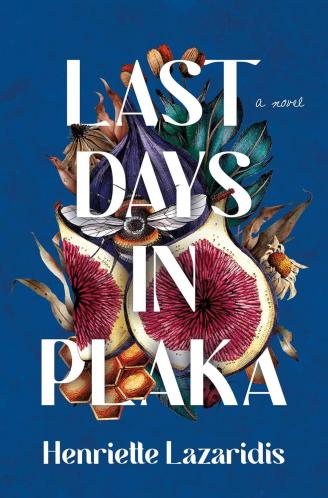 英文书名：LAST DAYS IN PLAKA: A NOVEL 作    者：Henriette Lazaridis出 版 社：Pegasus Books代理公司：Biagi/ANA/Conor页    数：304页出版时间：2024年4月代理地区：中国大陆、台湾审读资料：电子稿类    型：文学小说内容简介：这是一部令人身临其境的多层次小说——就像是埃琳娜·费兰特（Elena Ferrante）视角的《才华横溢的雷普利先生》（The Talented Mr. Ripley）——探讨了一位老妇人身份的谎言，以及一位年轻女性争取归属感的绝望挣扎。今日的雅典是充满矛盾和复杂性——它宏伟又破旧，既古老又现代，挤满了奋斗者、难民和老人——尤其是普拉卡历史社区，帕特农神庙在头顶上若隐若现，两个女人正在奋力挣扎。她们想知道什么是正确的、什么是真实的，以及当人生所剩无几时，该如何度过剩下的时间。安娜，希腊裔美国人，为了寻找父母与家族传承而回到雅典，白天她在一家画廊工作，晚上则创作街头艺术。伊里尼，年事已高，丧偶，曾经生活阔绰，但现在却仰赖他人施舍过活。当地牧师将这两个女人带到一起，没过多久，她们之间就出现了一条不可思议的纽带。安娜的朋友们不明白她为什么花这么多时间和一个老妇人在一起，但安娜却越来越向往伊里尼所讲述的迷人过去。他们加入牧师的会众，学习《启示录》。准备前往拔摩岛朝圣时，安娜已经深深沉迷于伊里尼的故事，关于疏离她的女儿、她失去的财富以及毁于地震的家园。时间愈加紧迫，为了寻求自己的启示，安娜做出了一个让她陷入危险的决定。伊里尼的谎言将被揭露，安娜也将直面自己的救赎。作者简介：亨丽埃特·拉扎里迪斯（Henriette Lazaridis）著有《三叶草屋》（The Clover House），《波士顿环球报》畅销书。她的短篇作品曾见刊《纽约时报》、ELLE、Pangyrus等，并曾获得马萨诸塞文化委员会的艺术家奖助金。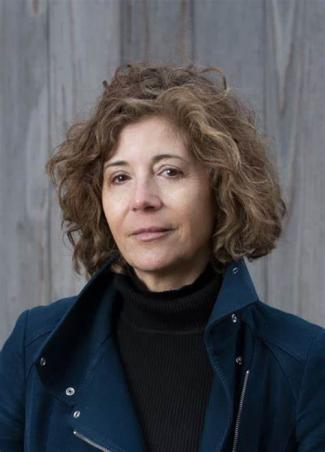 亨丽埃特先后毕业于明德学院、牛津大学（获罗兹奖学金）和宾夕法尼亚大学。她曾在哈佛大学教授英语，现在波士顿GrubStreet教授英语。她创办了《鼓声杂志》（The Drum Literary Magazine），目前在希腊北部运营Krouna写作工坊。她为Substack简讯《熵酒店》（The Entropy Hotel）撰稿，网址是henriettelazaridis.substack.com。如欲了解更多信息，请访问henriettelazaridis.com。媒体评价：“编织了一个充满欺骗性的迷人故事。”——《书单》“一部令人惊叹的小说，讲述了一段难以想象的友谊，让我完全着迷。光芒四射。”——卡特琳·舒曼，著有《可怕的美丽》“这是一部真正的惊世之作，讲述了我们所说的谎言、我们所隐藏的真相，以及改变我们的女性关系。”——卡罗琳·利维特，著有《纽约时报》畅销书《你的相片》(Pictures of You)和《奇妙之日》(Days of Wonder)“人生暮年、初入人世——这个故事是两个世界的邂逅，思想深邃，发人深省。这本文笔细腻、情节驱动的作品中，亨丽埃特完美地捕捉到了年轻人的矛盾心理，将信念、轻率、模棱两可完美地结合在一起"。——阿米娜塔·福尔娜，著有《幸福》(Happiness)“一部令人惊叹的小说，讲述了一段少见的友谊，让我完全着迷。《普拉卡的魔女》以光彩夺目的文笔，将现代雅典三位人物的渴望展现得淋漓尽致，他们在这个炎热、荒芜的城市中穿梭，被回忆和自己模糊的计划所困扰，令人心碎。这部作品凄美而惊人，读完后，你会更加仔细、更加温柔地对待周围世界。”——卡特琳·舒曼，著有《可怕的美丽》(This Terrible Beauty)感谢您的阅读！请将反馈信息发至：版权负责人Email：Rights@nurnberg.com.cn安德鲁·纳伯格联合国际有限公司北京代表处北京市海淀区中关村大街甲59号中国人民大学文化大厦1705室, 邮编：100872电话：010-82504106, 传真：010-82504200公司网址：http://www.nurnberg.com.cn书目下载：http://www.nurnberg.com.cn/booklist_zh/list.aspx书讯浏览：http://www.nurnberg.com.cn/book/book.aspx视频推荐：http://www.nurnberg.com.cn/video/video.aspx豆瓣小站：http://site.douban.com/110577/新浪微博：安德鲁纳伯格公司的微博_微博 (weibo.com)微信订阅号：ANABJ2002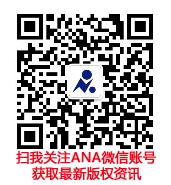 